Lección 5: Multipliquemos una fracción unitaria por una fracción no unitariaMultipliquemos una fracción unitaria y una fracción no unitaria.Calentamiento: Exploración de estimación: Rectángulo coloreado¿Cuál es el área de la región coloreada?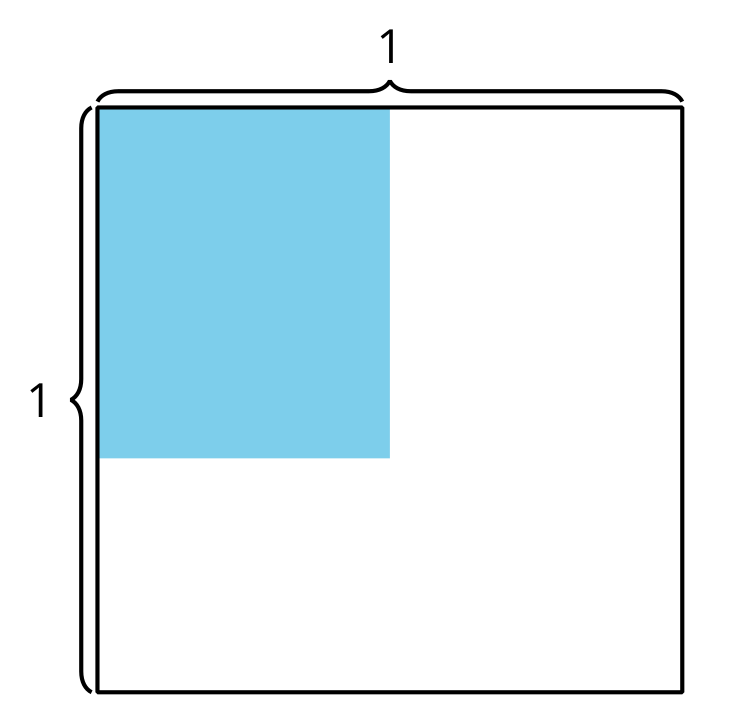 Escribe una estimación que sea:5.1: Escribamos ecuacionesEn cada caso, escribe una expresión de multiplicación que represente la región coloreada del diagrama.A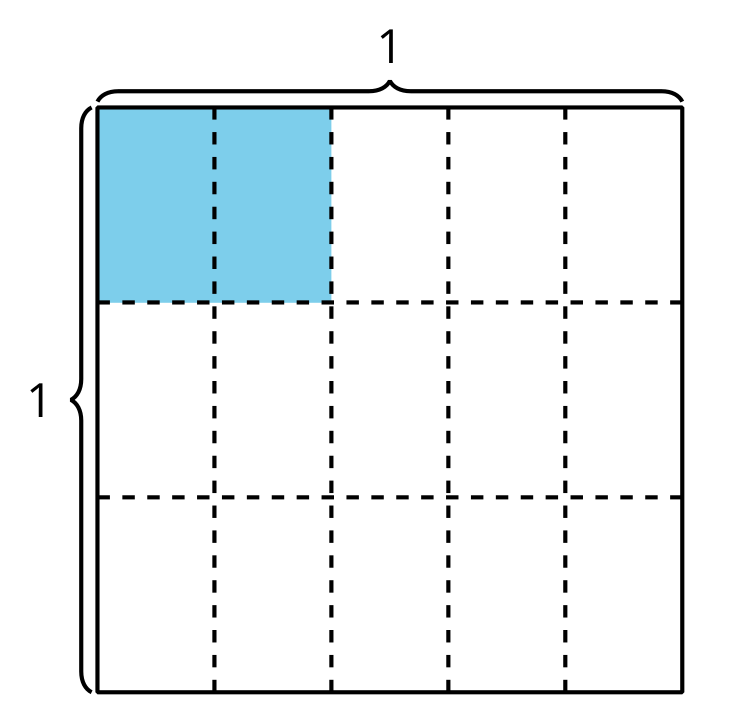 B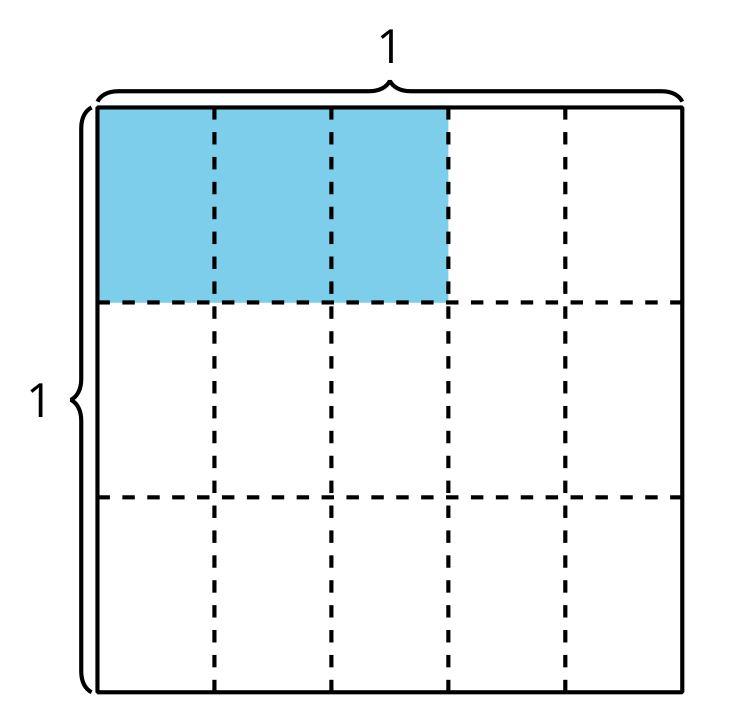 C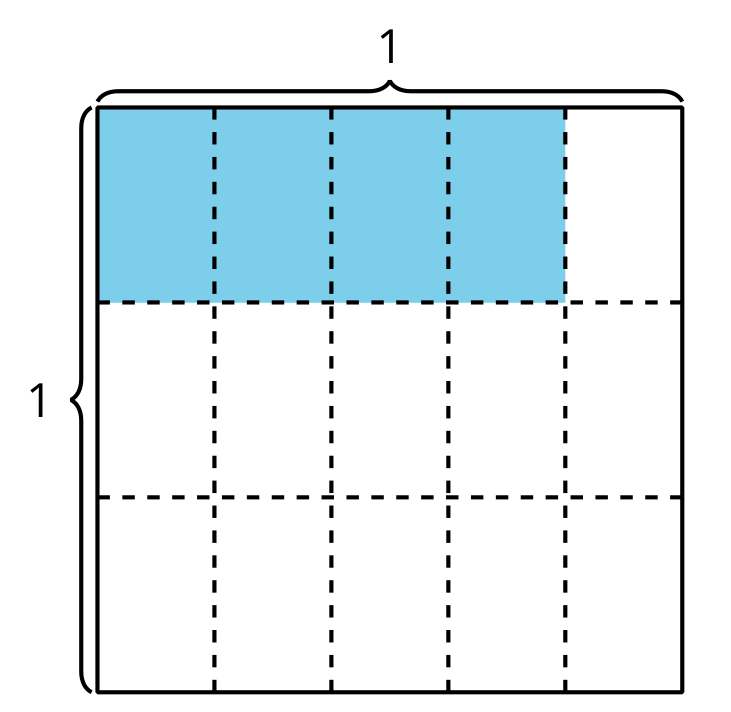 ¿Qué patrones observas en las expresiones de multiplicación?Han escribió esta ecuación para representar el área de la región coloreada. Explica cómo el diagrama representa la ecuación.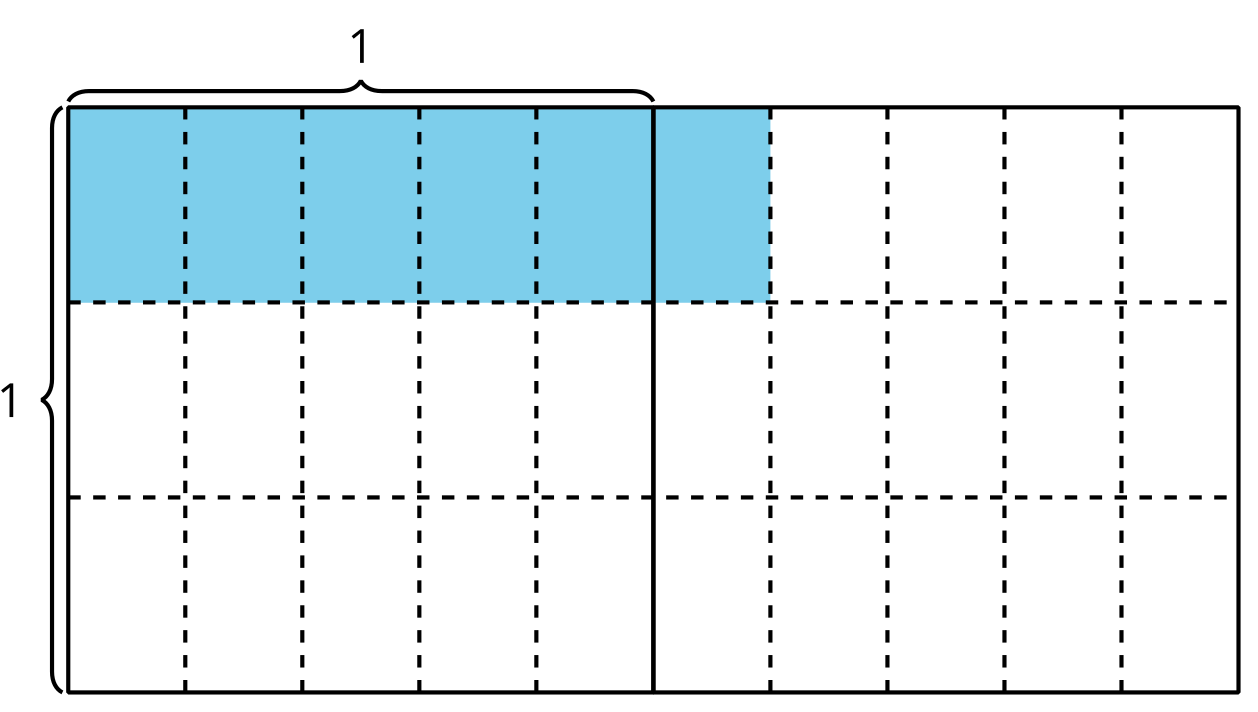 5.2: Estimemos con expresionesEscribe una expresión de multiplicación que pueda representar el área de la región coloreada. Prepárate para explicar tu razonamiento.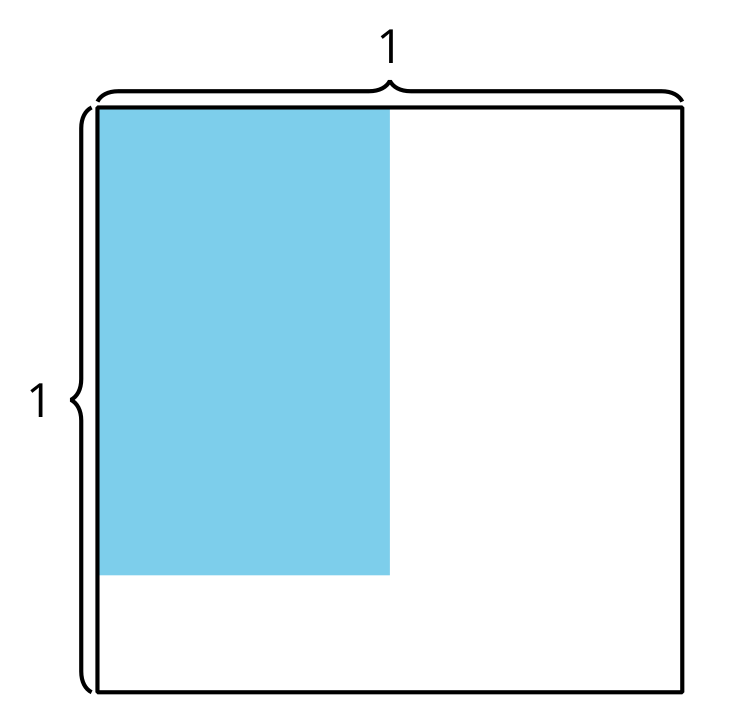 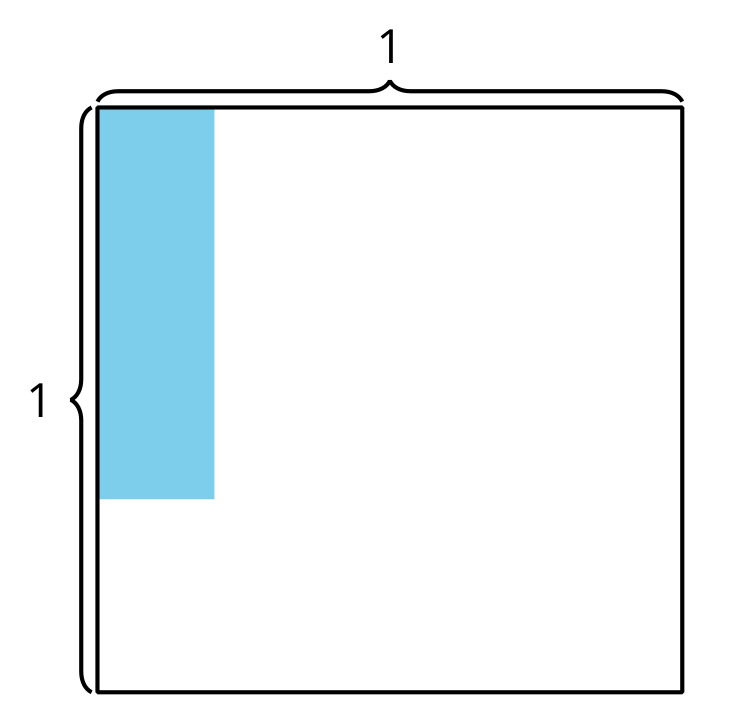 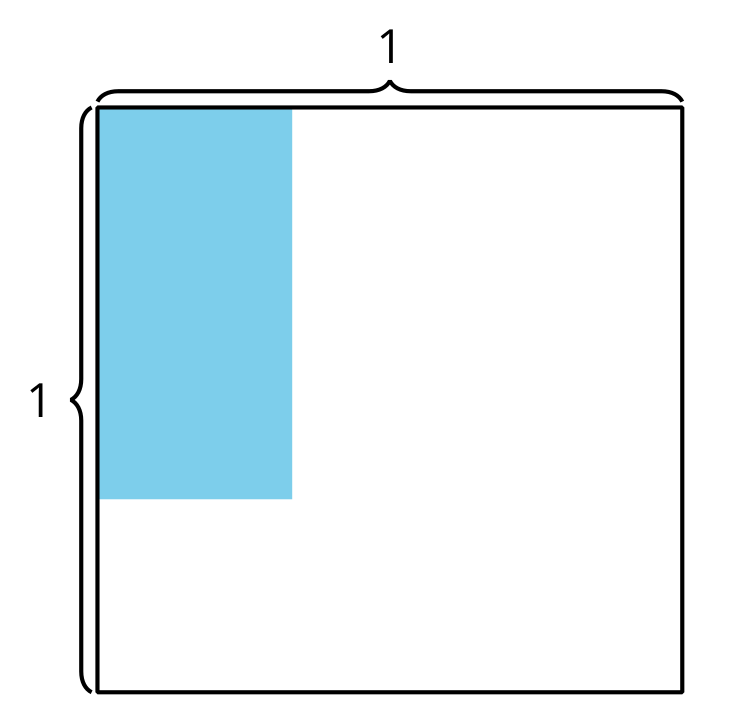 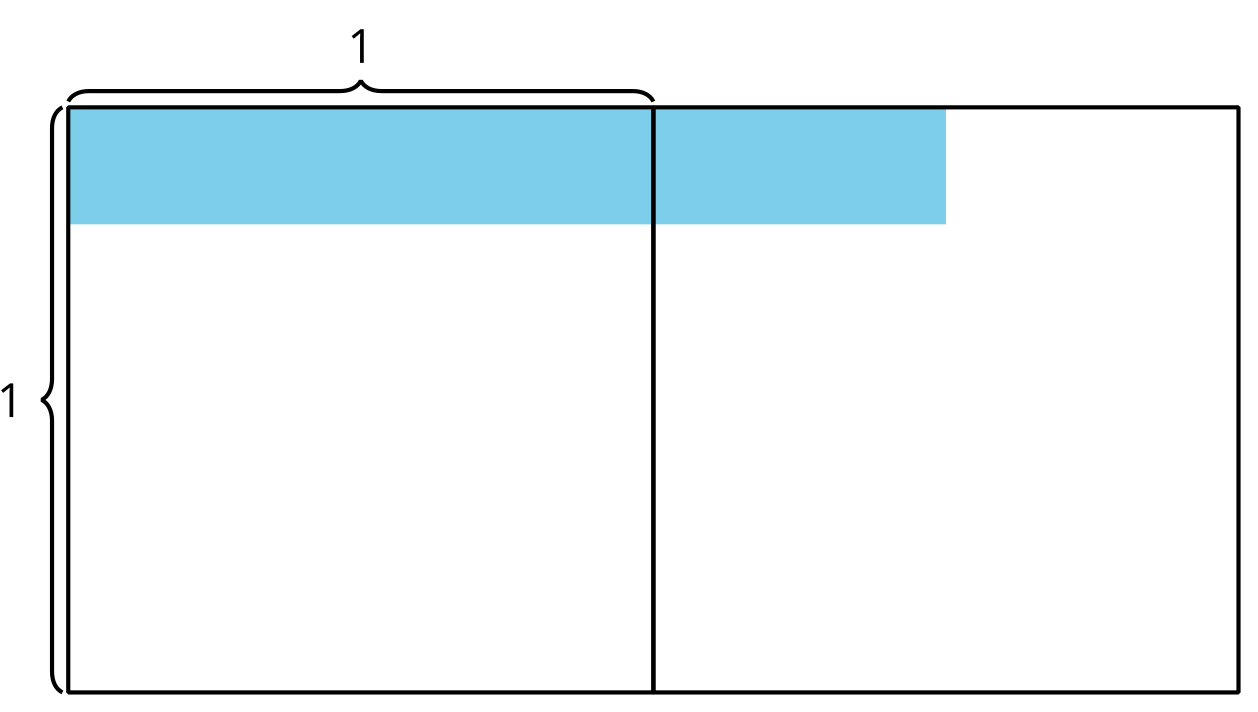 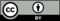 © CC BY 2021 Illustrative Mathematics®muy bajarazonablemuy alta